DELIBERAÇÃO Nº 388, DE 12 DE MARÇO DE 2019.Dispõe sobre a permissão de emissão de alvará de instalação de confecção de peças de vestuário, na Rua Adolfo Germano de Andrade, nº 223 – Centro.O Conselho Municipal de Gestão e Desenvolvimento Territorial de Itajaí, por intermédio de seu Presidente, no uso de suas atribuições conferidas pela Lei Municipal nº 5001, de 07 de dezembro de 2007, e suas alterações posteriores; Considerando a solicitação conforme o protocolo 1505/2019, requerido por EGN Comercio Importação e Exportação LTDA, CNPJ 11.082.634/0001-57, para emissão de alvará de instalação de confecção de peças de vestuário, na Rua Adolfo Germano de Andrade, nº 223 – Centro;Considerando que o local, segundo o Código de Zoneamento, Parcelamento e Uso do Solo (Lei Complementar nº 215/2012), é uma ZC2 – Zona Central 2, e que o uso pretendido se encaixa em I2 – Indústria de médio impacto, conforme alínea “b”, inciso IV do Art. 60, cabendo a anuência do CMGDT;Considerando a decisão unânime tomada pelo plenário do Conselho em reunião realizada no dia 12 de março de 2019;DELIBERA:Art. 1º. Permitir emissão de emissão de alvará de instalação de confecção de peças de vestuário, na Rua Adolfo Germano de Andrade, nº 223 – Centro, na Rua Adolfo Germano de Andrade, nº 223 – Centro, requerido por EGN Comercio Importação e Exportação LTDA, CNPJ 11.082.634/0001-57.RODRIGO LAMIMPresidente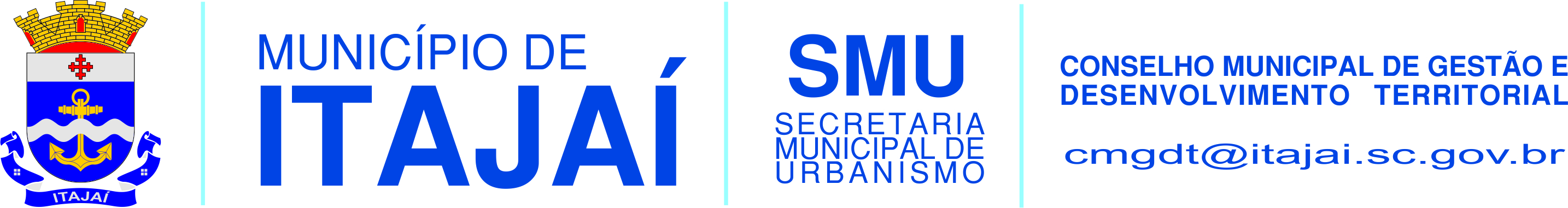 